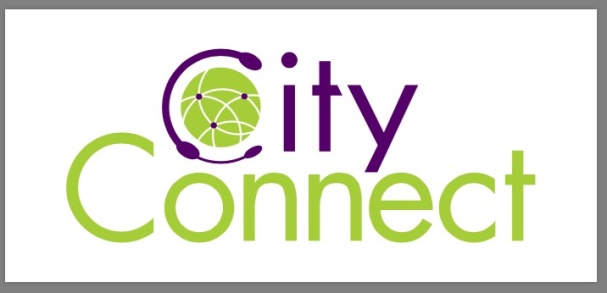 Агенција за маркетинг  Сити Конект  има потреба од вработување на оператори на проект за осигурување за компанија од Швајцарија.Од вас очекуваме:Познавање на Германски јазик – ниво В1Претходно работно искуство како оператор во контакт центар на проект за осигурувањеНајмалку средна стручна спремаТимско работењеКомуникативност и позитивен односЖелба за успех и напредувањеМотивација кон работата и додатно квалификувањеНие ви нудиме:Редовен личен доход плус бонуси  Едукација од страна на врвни предавачи во соодватната областОтворена можност за напредувањеФлексибилно работно времеПрофесионални работни условиВашата Професионална биографија (CV) може да ја испратите на contact@cityconnect.mkЌе бидат контактирани само кандидатите кои ќе влезат во потесен избор на селекција